PROCESSO SELETIVO DE PÓS-GRADUAÇÃO FORMULÁRIO DE AUTODECLARAÇÃO - PESSOAS TRANS (Travestis, Transexuais e Transgêneros)Eu,        (inclua o nome e sobrenome social ou nome civil), RG/RNE      , CPF      , declaro, para o fim específico de inscrição no processo seletivo do Programa de Pós-Graduação em , da Escola Superior de Agricultura “Luiz de Queiroz”,  da Universidade de São Paulo, visando ingresso no  semestre de (insira o ano), que estou apta/o a concorrer às vagas reservadas para candidatas/os autodeclaradas/os pessoas trans (travestis, transexuais e transgêneros).Estou ciente de que estarei sujeita/o às penalidades previstas em lei se for detectada falsidade nesta declaração.Local e Data:      Assinatura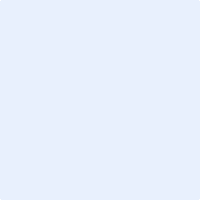 